Publicado en Madrid el 15/06/2022 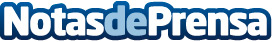 ASTAXANTINA: Protector Solar frente a los rayos UV y el Fotoenvejecimiento de la pielSegún los estudios de Naoki Ito , *Shinobu Seki y Fumitaka Ueda de los Laboratorios de Investigación de Ushijima, Japón, La ASTAXANTINA tiene el poder de  proteger contra el deterioro de la piel inducido por los rayos UV y ayuda a mantener la piel sana en personas sanas. * https://doi.org/10.3390/nu10070817Datos de contacto:InfonaturemedicAstaxantina natural9521587241Nota de prensa publicada en: https://www.notasdeprensa.es/astaxantina-protector-solar-frente-a-los-rayos Categorias: Nacional Medicina Nutrición Sociedad Medicina alternativa http://www.notasdeprensa.es